RIWAYAT PENDIDIKAN PENULIS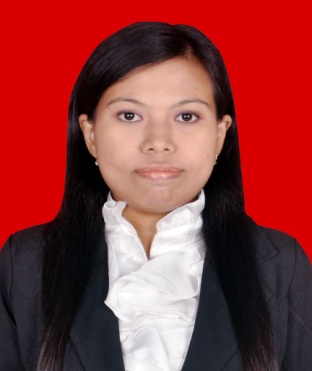 Nur Dalia, dilahirkan di Desa Bontojati Kec. Pasimasunggu Timur, Kab. Kepulauan Selayar Provinsin Sulawesi Selatan pada  29 Oktober 1987, anak dari pasangan Madali dan Norma. Penulis adalah anak ketiga dari empat  bersaudara. Pendidikan formal penulis dimulai dengan memasuki jenjang pendidikan di SD Negeri 21 Ujung Jampea  dan tamat pada tahun 2001. Pada tahun yang sama penulis melanjutkan sekolah di Sekolah Lanjutan Tingkat Pertama di MTS Ujung Jampea dan tamat pada tahun 2004. Tahun 2007 penulis menamatkan pendidikan menengah atas di SMA Negeri I Pasimasunggu Timur, dan pada tahun 2007  penulis mencoba untuk mengikuti SMPTN dan Alhamdulillah penulis lulus dan diterima di Jurusan Pendidikan Luar Biasa Fakultas Ilmu Pendidikan Universitas Negeri Makassar.